Note:Please make sure you reply to your offer by the deadline given as stated above. If you have replied to your offer through your applicant portal, you do not need to submit reply slip to SGS unless you request for late registration or defer after the deadline. New offer letter not will be issued because the offer of admission is valid for one (1) academic year or two (2) semesters.The offer is automatically withdrawn if the candidate fails to apply for a deferment of admission within the stipulated time. REJECTED status will be shown in your applicant portal.Please ensure that you must fulfil all the registration requirements. Please refer to registration checklist for the details.Please email this REPLY SLIP OF ADMISSION to this email address: masfirdaus@upm.edu.my and c.c. to rahwati@upm.edu.my  .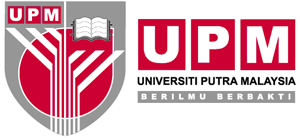 PERKHIDMATAN UTAMASISWAZAH PEJABAT TIMBALAN NAIB CANSELOR (AKADEMIK & ANTARABANGSA)REPLY SLIP OF ADMISSION TO BE COMPLETED BY THE APPLICANT TO BE COMPLETED BY THE APPLICANT TO BE COMPLETED BY THE APPLICANT TO BE COMPLETED BY THE APPLICANT TO BE COMPLETED BY THE APPLICANT TO BE COMPLETED BY THE APPLICANT TO BE COMPLETED BY THE APPLICANT TO BE COMPLETED BY THE APPLICANT TO BE COMPLETED BY THE APPLICANT TO BE COMPLETED BY THE APPLICANT TO BE COMPLETED BY THE APPLICANT TO BE COMPLETED BY THE APPLICANT TO BE COMPLETED BY THE APPLICANT TO BE COMPLETED BY THE APPLICANT TO BE COMPLETED BY THE APPLICANT TO BE COMPLETED BY THE APPLICANT TO BE COMPLETED BY THE APPLICANT TO BE COMPLETED BY THE APPLICANT TO BE COMPLETED BY THE APPLICANT TO BE COMPLETED BY THE APPLICANT TO BE COMPLETED BY THE APPLICANT TO BE COMPLETED BY THE APPLICANT TO BE COMPLETED BY THE APPLICANT TO BE COMPLETED BY THE APPLICANT Please tick (√) in the box provided:Please tick (√) in the box provided:Please tick (√) in the box provided:Please tick (√) in the box provided:Please tick (√) in the box provided:Please tick (√) in the box provided:Please tick (√) in the box provided:Please tick (√) in the box provided:Please tick (√) in the box provided:Please tick (√) in the box provided:Please tick (√) in the box provided:Please tick (√) in the box provided:Please tick (√) in the box provided:Please tick (√) in the box provided:Please tick (√) in the box provided:Please tick (√) in the box provided:Please tick (√) in the box provided:Please tick (√) in the box provided:Please tick (√) in the box provided:Please tick (√) in the box provided:Please tick (√) in the box provided:Please tick (√) in the box provided:Please tick (√) in the box provided:Please tick (√) in the box provided:Name (same as in the application)Name (same as in the application)Name (same as in the application)Name (same as in the application)Name (same as in the application)Name (same as in the application)Name (same as in the application)Name (same as in the application):I.C No. /Passport No.I.C No. /Passport No.I.C No. /Passport No.::E-mail AddressE-mail AddressE-mail AddressE-mail AddressE-mail AddressE-mail AddressE-mail AddressE-mail AddressE-mail Address::Programme offeredProgramme offeredProgramme offered::Semester offeredSemester offeredSemester offeredSemester offeredSemester offeredSemester offeredSemester offeredSemester offeredSemester offered::Faculty/InstituteFaculty/InstituteFaculty/Institute::Offer StatusOffer StatusOffer StatusOffer StatusOffer StatusOffer StatusOffer StatusOffer StatusOffer Status::Refer to the details above, Refer to the details above, Refer to the details above, Refer to the details above, Refer to the details above, Refer to the details above, Refer to the details above, Refer to the details above, Refer to the details above, Refer to the details above, Refer to the details above, Refer to the details above, Refer to the details above, Refer to the details above, Refer to the details above, Refer to the details above, Refer to the details above, Refer to the details above, Refer to the details above, Refer to the details above, Refer to the details above, Refer to the details above, Refer to the details above, Refer to the details above, I accept the offer and request a permit for late registration on:I accept the offer and request a permit for late registration on:I accept the offer and request a permit for late registration on:I accept the offer and request a permit for late registration on:I accept the offer and request a permit for late registration on:I accept the offer and request a permit for late registration on:I accept the offer and request a permit for late registration on:I accept the offer and request a permit for late registration on:I accept the offer and request a permit for late registration on:I accept the offer but would like to defer my admission to :I accept the offer but would like to defer my admission to :I accept the offer but would like to defer my admission to :I accept the offer but would like to defer my admission to :I accept the offer but would like to defer my admission to :I accept the offer but would like to defer my admission to :I accept the offer but would like to defer my admission to :I accept the offer but would like to defer my admission to :I accept the offer but would like to defer my admission to :Reasons::Financial ProblemFinancial ProblemFinancial ProblemFinancial ProblemFinancial ProblemFinancial ProblemFinancial ProblemFinancial ProblemFinancial ProblemFinancial ProblemEnglish Language RequirementEnglish Language RequirementEnglish Language RequirementEnglish Language RequirementEnglish Language RequirementEnglish Language RequirementEnglish Language RequirementEnglish Language RequirementStudy Leave ProcedureStudy Leave ProcedureStudy Leave ProcedureStudy Leave ProcedureStudy Leave ProcedureStudy Leave ProcedureStudy Leave ProcedureStudy Leave ProcedureStudy Leave ProcedureStudy Leave ProcedurePersonal/Family ProblemPersonal/Family ProblemPersonal/Family ProblemPersonal/Family ProblemPersonal/Family ProblemPersonal/Family ProblemPersonal/Family ProblemPersonal/Family ProblemMedical ProblemMedical ProblemMedical ProblemMedical ProblemMedical ProblemMedical ProblemMedical ProblemMedical ProblemMedical ProblemMedical ProblemOther (please specify):Other (please specify):Other (please specify):Other (please specify):Other (please specify):Other (please specify):Other (please specify):Other (please specify):Visa/VDR matterVisa/VDR matterVisa/VDR matterVisa/VDR matterVisa/VDR matterVisa/VDR matterVisa/VDR matterVisa/VDR matterVisa/VDR matterVisa/VDR matter________________________________________________________________________________________________________________________________________________________________________________________________________________________________________________________________________________FOR OFFICE USE FOR OFFICE USE FOR OFFICE USE FOR OFFICE USE FOR OFFICE USE FOR OFFICE USE FOR OFFICE USE FOR OFFICE USE FOR OFFICE USE FOR OFFICE USE FOR OFFICE USE FOR OFFICE USE FOR OFFICE USE FOR OFFICE USE FOR OFFICE USE FOR OFFICE USE FOR OFFICE USE FOR OFFICE USE FOR OFFICE USE FOR OFFICE USE FOR OFFICE USE FOR OFFICE USE FOR OFFICE USE FOR OFFICE USE StatusStatus::With reference to the above, the School of Graduate Studies has no objection to your request for deferment of enrollment;From:To    : With reference to the above, the School of Graduate Studies has no objection to your request for deferment of enrollment;From:To    : With reference to the above, the School of Graduate Studies has no objection to your request for deferment of enrollment;From:To    : With reference to the above, the School of Graduate Studies has no objection to your request for deferment of enrollment;From:To    : With reference to the above, the School of Graduate Studies has no objection to your request for deferment of enrollment;From:To    : With reference to the above, the School of Graduate Studies has no objection to your request for deferment of enrollment;From:To    : With reference to the above, the School of Graduate Studies has no objection to your request for deferment of enrollment;From:To    : With reference to the above, the School of Graduate Studies has no objection to your request for deferment of enrollment;From:To    : Not ApprovedNot ApprovedNot ApprovedNot ApprovedNot ApprovedNot ApprovedNot ApprovedNew registration dateNew registration dateNew registration dateNew registration date::	To    	To    	To    	To    	To    	To    	To    	To    	To    	To    	To    Time::8.30 am – 4.30 pm8.30 am – 4.30 pm8.30 am – 4.30 pm8.30 am – 4.30 pmDate ReceivedDate ReceivedDate ReceivedDate Received::Date responseDate responseDate responseDate responseDate responseDate responseDate responseDate response::NameNameNameName::PositionPositionPositionPosition::